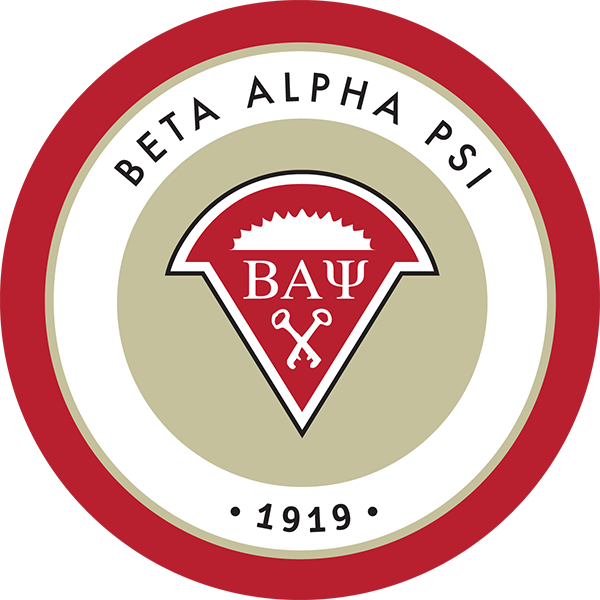 2015-2016 Beta Alpha Psi Executive Board Member ApplicationBoard Member Position: Application Due Date: Length of Commitment: Name: Class Standing: Cumulative GPA: Graduation Quarter (Ex: Spring 2016): Email Address: Phone: List any organizations and full/part time jobs that you may be concurrently involved with during your term.Please answer the following four questions in paragraph form. These questions apply to all applicants, regardless of position. Why are you interested in becoming a Board Member of the Beta Alpha Psi?	 What improvements or suggestions would you have if you were selected as part of the Beta Alpha Psi executive board? What can we do to make it better for our members?Describe your definition of a "leader" and the qualities that distinguish you as that leader. You are shrunken down to the size of a nickel and dropped to the bottom of a blender. What do you do?